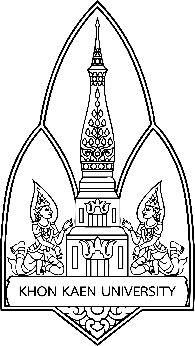 KKU รหัสส่วนงานหรือหน่วยงาน)/...............	Khon Kaen UniversityKhon Kaen,40002, Thailand Tel :..............Fax :.................						      DD/MM/BE..25…(20…)Excellency,Subject……………………………………………… (หากมีหัวเรื่องให้พิมพ์ไว้กึ่งกลางของหนังสือ)……………………………………………………………………………………………………………………………………………………………………………………………………………………………………………………………………………………………………………………………………………………………………………………………………………………………………………………………………………………………………………………………………………………………………………………………………………………………………………………………….	Accept, Excellency, the assurances of my highest consideration							………………………………………………..							( ..................................................)         President Khon Kaen University	His/Her ExcellencyMr./Mrs. ________________________________________________________(City) 							(ลงชื่อ ผู้ร่าง/พิมพ์ มุมล่างด้านขวาของสำเนาทั้ง ๒ ฉบับ)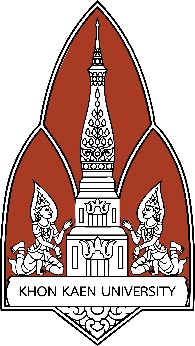 KKU รหัสส่วนงานหรือหน่วยงาน)/...............	Khon Kaen UniversityKhon Kaen,40002, Thailand Tel :..............Fax :.................						      DD/MM/BE..25…(20…)Excellency,Subject……………………………………………… (หากมีหัวเรื่องให้พิมพ์ไว้กึ่งกลางของหนังสือ)……………………………………………………………………………………………………………………………………………………………………………………………………………………………………………………………………………………………………………………………………………………………………………………………………………………………………………………………………………………………………………………………………………………………………………………………………………………………………………………………….	Accept, Excellency, the assurances of my highest consideration							………………………………………………..							( ..................................................)         President Khon Kaen University	His/Her ExcellencyMr./Mrs. ________________________________________________________(City) 							(ลงชื่อ ผู้ร่าง/พิมพ์ มุมล่างด้านขวาของสำเนาทั้ง ๒ ฉบับ)